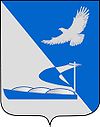 Совет муниципального образования«Ахтубинский район»РЕШЕНИЕ27.02.2020                                                                                                            № 68                    						        Об утверждении порядка предоставления иных межбюджетных трансфертов из бюджета муниципального образования «Ахтубинский район» муниципальным образованиям Ахтубинского района на реализацию мероприятий по благоустройству общественных территорий в рамках основного мероприятия по реализации регионального проекта «Формирование комфортной городской среды (Астраханская область)» в рамках национального проекта «Жилье и городская среда» государственной программы «Формирование современной городской среды на территории Астраханской области»В соответствии со статьей 142 Бюджетного кодекса Российской Федерации, Федеральным законом от 06.10.2003 № 131-ФЗ «Об общих принципах организации местного самоуправления в Российской Федерации», постановлением Правительства Астраханской области от 18.11.2019 № 468-П «О правилах, устанавливающих общие требования к формированию, предоставлению и распределению субсидий из бюджета Астраханской области бюджетам муниципальных образований Астраханской области, и порядке определения и установления предельного уровня софинансирования Астраханской областью (в процентах) объема расходного обязательства муниципального образования Астраханской области»,Совет муниципального образования «Ахтубинский район»РЕШИЛ:Утвердить прилагаемый Порядок предоставления иных межбюджетных трансфертов из бюджета муниципального образования «Ахтубинский район» муниципальным образованиям Ахтубинского района на реализацию мероприятий по благоустройству общественных территорий в рамках основного мероприятия по реализации регионального проекта «Формирование комфортной городской среды (Астраханская область)» в рамках национального проекта «Жилье и городская среда» государственной программы «Формирование современной городской среды на территории Астраханской области» (прилагается).Настоящее решение опубликовать в газете «Ахтубинская правда», разместить на официальном сайте администрации МО «Ахтубинский район» и официальном сайте Совета МО «Ахтубинский район».Настоящее решение вступает в силу со дня его официального опубликования.Председатель Совета                                                                            В.И. АрхиповГлава муниципального образования                                                 А.А. КирилловПриложение к решению Совета МО «Ахтубинский район»              от 27.02.2020  № 68Порядок предоставления иных межбюджетных трансфертов из бюджета муниципального образования «Ахтубинский район» муниципальным образованиям Ахтубинского района на реализацию мероприятий по благоустройству общественных территорий в рамках основного мероприятия по реализации регионального проекта «Формирование комфортной городской среды (Астраханская область)» в рамках национального проекта «Жилье и городская среда» муниципальной программы «Формирование современной городской среды на территории Астраханской области»1. Настоящий Порядок предоставления иных межбюджетных трансфертов из бюджета муниципального образования «Ахтубинский район» муниципальным образованиям Ахтубинского района на реализацию мероприятий по благоустройству общественных территорий в рамках основного мероприятия по реализации регионального проекта «Формирование комфортной городской среды (Астраханская область)» в рамках национального проекта «Жилье и городская среда» муниципальной программы «Формирование современной городской среды на территории Астраханской области» (далее - Порядок) разработан в соответствии с Бюджетным кодексом Российской Федерации, постановлением Правительства Астраханской области от 31.08.2017 № 292-П «О государственной программе Астраханской области «Формирование современной городской среды на территории Астраханской области» государственной программы «Формирование современной городской среды на территории Астраханской области» и определяет условия предоставления иных межбюджетных трансфертов из бюджета муниципального образования «Ахтубинский район» муниципальным образованиям Ахтубинского района на реализацию мероприятий по благоустройству общественных территорий в рамках основного мероприятия по реализации регионального проекта «Формирование комфортной городской среды (Астраханская область)» в рамках национального проекта «Жилье и городская среда» муниципальной программы «Формирование современной городской среды на территории Астраханской области» (далее - иные межбюджетные трансферты).2. Критериями отбора муниципальных образований для предоставления иных межбюджетных трансфертов является наличие общественных территорий, нуждающихся в благоустройстве.3. Получателями иных межбюджетных трансфертов являются муниципальные образования Ахтубинского района (далее - муниципальные образования).Право на получение иных межбюджетных трансфертов в приоритетном порядке имеют муниципальные образования, в муниципальные программы формирования современной городской среды которых включены:- комплексные проекты благоустройства общественных территорий, предусматривающие использование различных элементов благоустройства, а также функциональное разнообразие объекта благоустройства в целях обеспечения привлекательности общественной территории для разных групп населения;- мероприятия по преобразованию отрасли городского хозяйства посредством внедрения цифровых технологий и платформенных решений из перечня мероприятий, предусмотренных методическими рекомендациями по цифровизации городского хозяйства, утверждаемыми Министерством строительства и жилищно-коммунального хозяйства Российской Федерации (далее - мероприятия по цифровизации городского хозяйства).Ежегодно обязательными получателями иных межбюджетных трансфертов являются муниципальные образования - финалисты Всероссийского конкурса лучших проектов создания комфортной городской среды, при условии реализации проекта благоустройства общественной территории в году, следующем за годом, в котором муниципальное образование было признано победителем.4. Иные межбюджетные трансферты предоставляются муниципальным образованиям в пределах лимитов бюджетных ассигнований, предусмотренных муниципальному образованию решением Совета МО «Ахтубинский район» о бюджете муниципального образования «Ахтубинский район» (далее - решение о бюджете), на цели, указанные в пункте 1 настоящего Порядка.5. Условиями предоставления иных межбюджетных трансфертов муниципальным образованиям являются:5.1. Наличие в бюджете муниципального образования (сводной бюджетной росписи местного бюджета) бюджетных ассигнований на исполнение расходных обязательств муниципального образования, в целях которых предоставляются иные межбюджетные трансферты, в объеме, необходимом для их исполнения, включая средства бюджета муниципального образования на компенсацию расходов бюджета МО «Ахтубинский район», предоставленных на софинансирование мероприятий, направленных на реализацию программ формирования современной городской среды в рамках основного мероприятия по реализации регионального проекта «Формирование комфортной городской среды» рамках национального проекта «Жилье и городская среда» муниципальной программы «Формирование современной городской среды» в размере не менее 1 процента от суммы расходного обязательства муниципального образования. 5.2. Наличие муниципальной программы формирования современной городской среды  соответствующего муниципального образования, предусматривающей, в том числе:- адресный перечень общественных территорий, нуждающихся в благоустройстве (с учетом их физического состояния) и подлежащих благоустройству в указанный период;- адресный перечень объектов недвижимого имущества (включая объекты незавершенного строительства) и земельных участков, находящихся в собственности (пользовании) юридических лиц и индивидуальных предпринимателей, которые подлежат благоустройству не позднее последнего года реализации федерального проекта «Формирование комфортной городской среды» в составе государственной программы Российской Федерации «Обеспечение доступным и комфортным жильем и коммунальными услугами граждан Российской Федерации» (далее - федеральный проект) за счет средств указанных лиц в соответствии с требованиями правил благоустройства территории, утвержденными муниципальным образованием (в случае благоустройства таких объектов);- право муниципального образования исключать из адресного перечня общественных территорий, подлежащих благоустройству в рамках реализации муниципальной программы, территории, расположенные вблизи многоквартирных домов, физический износ основных конструктивных элементов (крыша, стены, фундамент) которых превышает 70 процентов, а также территории, которые планируются к изъятию для муниципальных или государственных нужд в соответствии с генеральным планом соответствующего поселения, городского округа при условии одобрения решения об исключении указанных территорий из адресного перечня общественных территорий межведомственной комиссией по обеспечению реализации приоритетного проекта «Формирование комфортной городской среды» в Астраханской области, созданной в соответствии с постановлением Губернатора Астраханской области от 28.02.2017 № 19;- условие о предельной дате заключения соглашений по результатам закупки товаров, работ и услуг для обеспечения муниципальных нужд в целях реализации муниципальных программ не позднее 1 июля года предоставления иных межбюджетных трансфертов, за исключением: случаев обжалования действий (бездействия) заказчика и (или) комиссии по осуществлению закупок и (или) оператора электронной площадки при осуществлении закупки товаров, работ, услуг в порядке, установленном законодательством Российской Федерации, при которых срок заключения таких соглашений продлевается на срок указанного обжалования;случаев проведения повторного конкурса или новой закупки, если конкурс признан не состоявшимся по основаниям, предусмотренным законодательством Российской Федерации, при которых срок заключения таких соглашений продлевается на срок проведения конкурсных процедур;случаев заключения таких соглашений в пределах экономии средств при расходовании иных межбюджетных трансфертов в целях реализации муниципальных программ, в том числе мероприятий по цифровизации городского хозяйства, включенных в муниципальную программу, при которых срок заключения таких соглашений продлевается на срок до 15 декабря года предоставления иных межбюджетных трансфертов.5.3. Реализация проекта муниципального образования - финалиста Всероссийского конкурса лучших проектов создания комфортной городской среды в году, следующем за годом, в котором муниципальное образование было признано победителем (для муниципальных образований - победителей Всероссийского конкурса лучших проектов создания комфортной городской среды).5.4. Ежегодное проведение органами местного самоуправления муниципальных образований с численностью населения свыше 20 000 человек голосования по отбору общественных территорий, подлежащих благоустройству в рамках реализации муниципальных программ (далее - рейтинговое голосование) в год, следующий за годом проведения такого голосования, в порядке, утвержденным постановлением Правительства Астраханской области от 31.08.2017 № 292-П «О государственной программе Астраханской области «Формирование современной городской среды на территории Астраханской области», с учетом завершения мероприятий по благоустройству общественных территорий, включенных в муниципальные программы:- в 2019 году по результатам голосования по отбору общественных территорий, проведенного в 2018, 2019 (до 1 марта) годах;- в 2020 и последующие годы по результатам рейтингового голосования, проведенного в году, предшествующем году реализации указанных мероприятий.5.5. Включение в соглашение между муниципальным образованием «Ахтубинский район» и муниципальными образованиями Ахтубинского района о предоставлении иных межбюджетных трансфертов (далее - соглашение) условия об обязательном установлении минимального 3-летнего гарантийного срока на результаты выполненных работ по благоустройству общественных территорий, софинансируемых за счет средств иных межбюджетных трансфертов.5.6. Актуализация муниципальных программ по результатам проведения рейтингового голосования, а также продление срока их действия на срок реализации федерального проекта.5.7. Наличие письменного обязательства муниципального образования по обеспечению:- проведения общественных обсуждений проектов муниципальных программ (срок обсуждения - не менее 30 календарных дней со дня опубликования таких проектов муниципальных программ), в том числе при внесении в них изменений;- учета предложений заинтересованных лиц о включении общественной территории в муниципальную программу;- осуществления контроля за ходом выполнения муниципальной программы общественной комиссией, созданной органом местного самоуправления муниципального образования;- включение в соглашение, заключаемое по результатам закупки товаров, работ, услуг для обеспечения муниципальных нужд в целях реализации муниципальных программ (далее - муниципальный контракт), условия об обязательном установлении минимального 3-летнего гарантийного срока на результаты выполненных работ по благоустройству общественных территорий, софинансируемых за счет средств иных межбюджетных трансфертов, а также условия о предельной дате заключения соглашений по результатам закупки товаров, работ и услуг для обеспечения муниципальных нужд в целях реализации муниципальных программ не позднее 1 июля года предоставления иных межбюджетных трансфертов, за исключением: случаев обжалования действий (бездействия) заказчика и (или) комиссии по осуществлению закупок и (или) оператора электронной площадки при осуществлении закупки товаров, работ, услуг в порядке, установленном законодательством Российской Федерации, при которых срок заключения таких соглашений продлевается на срок указанного обжалования;случаев проведения повторного конкурса или новой закупки, если конкурс признан не состоявшимся по основаниям, предусмотренным законодательством Российской Федерации, при которых срок заключения таких соглашений продлевается на срок проведения конкурсных процедур;случаев заключения таких соглашений в пределах экономии средств при расходовании иных межбюджетных трансфертов в целях реализации муниципальных программ, в том числе мероприятий по цифровизации городского хозяйства, включенных в муниципальную программу, при которых срок заключения таких соглашений продлевается на срок до 15 декабря года предоставления иных межбюджетных странсфертов.- синхронизации реализации мероприятий в рамках муниципальной программы с реализуемыми в муниципальных образованиях мероприятиями в сфере обеспечения доступности городской среды для маломобильных групп населения, цифровизации городского хозяйства, а также мероприятиями в рамках национальных проектов «Демография», «Образование», «Экология», «Безопасные и качественные автомобильные дороги», «Культура», «Малое и среднее предпринимательство и поддержка индивидуальной предпринимательской инициативы» в соответствии с перечнем таких мероприятий и методическими рекомендациями по синхронизации мероприятий в рамках государственных и муниципальных программ, утверждаемыми Министерством строительства и жилищно-коммунального хозяйства Российской Федерации;- синхронизации выполнения работ в рамках муниципальной программы с реализуемыми в муниципальных образованиях федеральными программами, государственными программами Астраханской области и муниципальными программами, предусматривающими строительство (реконструкцию, ремонт) объектов капитального строительства, программами по ремонту и модернизации инженерных сетей и иных объектов, расположенных на соответствующей территории муниципального образования;- проведения мероприятий по благоустройству общественных территорий с учетом необходимости обеспечения физической, пространственной и информационной доступности зданий, сооружений, общественных территорий для инвалидов и других маломобильных групп населения;- актуализации муниципальных программ по результатам проведения рейтингового голосования органами местного самоуправления муниципальных образований с численностью населения свыше 20 000 человек и продления срока их действия на срок реализации федерального проекта;- проведения рейтингового голосования органами местного самоуправления муниципальных образований с численностью населения свыше 20 000 человек в соответствии с Порядком предоставления субсидий из бюджета Астраханской области муниципальным образованием Астраханской области на реализацию мероприятий по благоустройству общественных территорий в рамках основного мероприятия по реализации регионального проекта «Формирование комфортной городской среды (Астраханская область)» в рамках национального проекта «Жилье и городская среда» государственной программы «Формирование современной городской среды на территории Астраханской области», утвержденным постановлением Правительства Астраханской области                              от 31.08.2017 № 292-П «О государственной программе Астраханской области «Формирование современной городской среды на территории Астраханской области»;- возврат иных межбюджетных трансфертов в соответствии с пунктом 15 настоящего Порядка.6. Методика и расчет размера иных межбюджетных трансфертов бюджету i-го муниципального образования Ахтубинского района определяется по следующей формуле: Сi = W x (Di / D), гдеСi  -  объем размера иных межбюджетных трансфертов i-го муниципального образования;W - объем бюджетных ассигнований, предусмотренных в бюджете МО «Ахтубинский район» на благоустройство общественных территорий;Di - численность населения, проживающего на территории i-го муниципального образования, в соответствии с данными Федеральной службы государственной статистики;D - численность населения, проживающего на территории Ахтубинского района в соответствии с данными Федеральной службы государственной статистики.В случае превышения стоимости проекта по благоустройству общественной территории более чем в 2 раза расчетного размера иных межбюджетных трансфертов i-го муниципального образования Ахтубинского района, реализация мероприятий по благоустройству территории осуществляется поэтапно с переносом на очередной финансовый год или данные мероприятия реализуются за счет средств муниципального образования.7. Для получения иных межбюджетных трансфертов муниципальные образования до 15 апреля текущего финансового года представляют в муниципальное образование «Ахтубинский район» следующие документы:- заявка на предоставление иных межбюджетных трансфертов в произвольной письменной форме, содержащую в том числе обязательства муниципального образования, указанные в подпункте 5.7 пункта 5 настоящего Порядка;- выписка из бюджета (сводной бюджетной росписи) муниципального образования, подтверждающую наличие в бюджете муниципального образования средств на исполнение расходных обязательств муниципального образования, в целях которых предоставляются иные межбюджетные трансферты, в объеме, необходимом для их исполнения, включая средства бюджета муниципального образования на компенсацию расходов бюджета МО «Ахтубинский район», предоставленных на софинансирование мероприятий, направленных на реализацию программ формирования современной городской среды в рамках основного мероприятия по реализации регионального проекта «Формирование комфортной городской среды» рамках национального проекта «Жилье и городская среда» муниципальной программы «Формирование современной городской среды» в размере не менее 1 процента от суммы расходного обязательства муниципального образования;- копия муниципальной программы, соответствующей требованиям, указанным в подпункте 5.2 пункта 5 настоящего Порядка;- дизайн-проекты благоустройства общественных территорий. 8. Основаниями для отказа в предоставлении иных межбюджетных трансфертов являются:- несоответствие муниципального образования критериям отбора, указанным в пункте 2 настоящего Порядка;- представление неполного пакета документов, указанных в пункте 7 настоящего Порядка, и (или) недостоверных сведений в них;- несоблюдение условий предоставления иных межбюджетных трансфертов, указанных в пункте 5 настоящего Порядка;- несоблюдение срока представления документов, указанных в пункте 7 настоящего Порядка.В случае отказа в предоставлении иных межбюджетных трансфертов по основаниям, предусмотренным в абзацах третьем, четвертом настоящего пункта, муниципальное образование имеет право повторно обратиться за предоставлением иных межбюджетных трансфертов после устранения оснований, послуживших причиной отказа, но не позднее срока, указанного в пункте 7 настоящего Порядка.9. Решение о предоставлении иных межбюджетных трансфертов (об отказе в предоставлении) (далее - решение) принимается на основе правового акта министерства строительства и жилищно-коммунального хозяйства Астраханской области.10. Предоставление иных межбюджетных трансфертов осуществляется на основании соглашения, заключаемого между муниципальным образованием «Ахтубинский район» и муниципальным образованием (далее - Соглашение), по форме согласно приложению № 1 к настоящему Порядку.11. Перечисление иных межбюджетных трансфертов в доход бюджета муниципального образования осуществляется финансовым управлением администрации                 МО «Ахтубинский район» в течение 10 рабочих дней со дня поступления денежных средств в доход бюджета МО «Ахтубинский район» из бюджета Астраханской области.12. Муниципальные образования представляют в муниципальное образование «Ахтубинский район» отчеты в сроки и по формам согласно приложениям к Соглашению.13. Муниципальные образования несут ответственность за соблюдение условий, целей и порядка предоставления иных межбюджетных трансфертов.14. Муниципальное образование «Ахтубинский район» в соответствии с Бюджетным кодексом Российской Федерации обеспечивает соблюдение муниципальными образованиями условий, целей и порядка, установленных при предоставлении иных межбюджетных трансфертов.В случае несоблюдения муниципальными образованиями условий, целей и порядка предоставления иных межбюджетных трансфертов муниципальное образование «Ахтубинский район» письменно уведомляет муниципальные образования о выявленных нарушениях в течение 7 рабочих дней со дня их выявления. Муниципальные образования обязаны устранить выявленные нарушения в течение 3 рабочих дней со дня получения уведомления, указанного в абзаце 2 настоящего пункта.В случае не устранения муниципальными образованиями нарушений в срок, установленный абзацем третьим настоящего пункта, к ним применяются бюджетные меры принуждения в порядке, установленном бюджетным законодательством Российской Федерации.15. В случае если муниципальным образованием по состоянию на 31 декабря года предоставления иных межбюджетных трансфертов допущены нарушения обязательств, предусмотренных Соглашением, и в срок до первой даты представления отчетности о достижении значений показателей результативности (результатов) использования иных межбюджетных трансфертов в соответствии с соглашением в году, следующем за годом предоставления иных межбюджетных трансфертов, указанные нарушения не устранены, объем средств, подлежащий возврату из бюджета муниципального образования в бюджет МО «Ахтубинский район» в срок до 1 мая года, следующего за годом предоставления иных межбюджетных трансфертов (V возврата) определяется по формуле:V возврата = Сi х (SUM Вi / n) х k,где:Сi - размер иных межбюджетных трансфертов, предоставленных бюджету муниципального образования;SUM Вi - суммарное значение индексов Вi, отражающих уровень недостижения i-го показателя результативности использования иных межбюджетных трансфертов, имеющих значение больше нуля;n - общее количество показателей результативности использования иных межбюджетных трансфертов, включенных в соглашение;k - понижающий коэффициент, равный 0,1.Индекс, отражающий уровень недостижения i-го - показателя результативности использования иных межбюджетных трансфертов, определяется по формуле:Вi = 1-Тi / Ni,где:Тi - фактически достигнутое значение i-го показателя результативности использования иных межбюджетных трансфертов на отчетную дату;Ni - плановое значение i-го показателя результативности использования иных межбюджетных трансфертов, установленное Соглашением.При расчете коэффициента возврата иных межбюджетных трансфертов используются только положительные значения индекса, отражающего уровень недостижения i-го показателя результативности использования иных межбюджетных трансфертов.16. Показатели результативности использования иных межбюджетных трансфертов:Показатели результативности использования иных межбюджетных трансфертовЕд. изм.2020 г.2021 г.2022 г.Доля благоустроенных общественных территорий от общего количества запланированных к благоустройству общественных территорий на соответствующий год%100100100